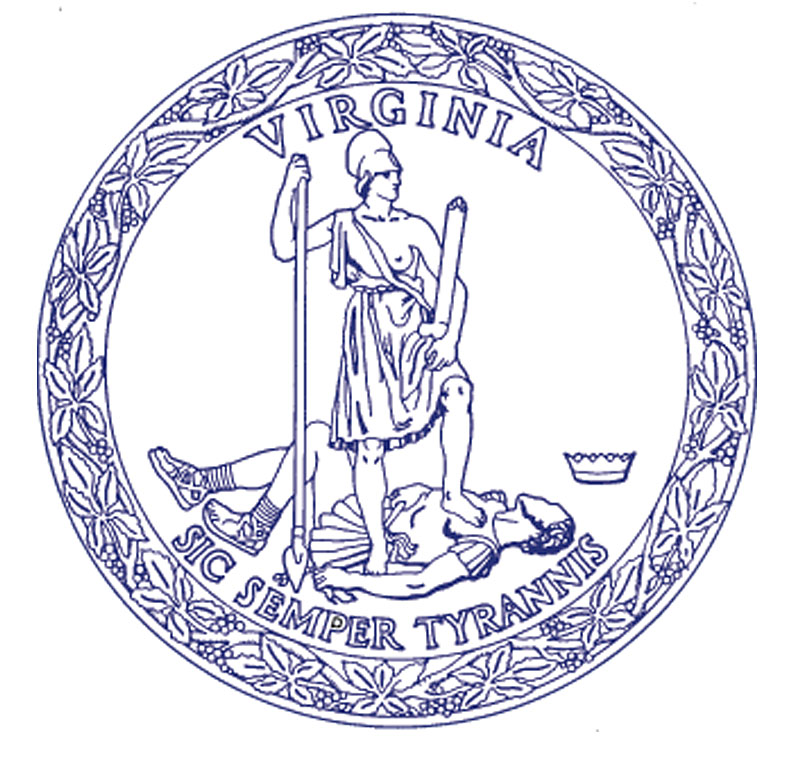 COMMONWEALTH of VIRGINIADepartment of Forestry900 Natural Resources Drive, Suite 800  Charlottesville, Virginia 22903(434) 977-6555  Fax: (434) 296-2369  www.dof.virginia.govSpecial Order Partial Compliance**Date****Name of Landowner/Timber Owner/Operator****Address****City, State Zip**REFERENCE:	Silvicultural Water Quality Law Enforcement	Harvest ID No.: 	**Harvest ID Number**	Case No.:	**Case Number**	Tract No.:	**Tract Number**Dear **Name**:In accordance with the Virginia Silvicultural Water Quality Law Code of Virginia §10.1-1181.2, a Special Order was issued to you on **Date** for conducting or allowing the conduct of a silvicultural activity in a manner which was causing or was likely to cause pollution. On **Date**, **DOF Inspector Name** inspected the tract and found that you have complied with the initial corrective measures specified in the Special Order. The area is currently in compliance with the Special Order. This Order can be closed out as soon as the remaining requirements are met. The successful establishment (at least a 70% ground cover) of vegetation must be met by **Date**.If you have any questions or if we can be of any further assistance, do not hesitate to give us a call.Sincerely,**Name****Water Quality Engineer or Specialist**cc:	**Name**, Forest Warden